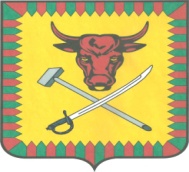 СОВЕТ МУНИЦИПАЛЬНОГО РАЙОНА«ЧИТИНСКИЙ РАЙОН»РЕШЕНИЕ22 февраля 2018  года                                                                                  № 406г. Чита«О проведении 15, 16 марта 2018 года публичных слушанийпо проекту Генерального плана сельского поселения «Арахлейское»Читинского района Забайкальского края»В соответствии частью 4 статьи 14 Федерального Закона Российской Федерации от 06 октября 2003 года № 131-ФЗ (ред. от 30.12.2015 г.), статьями 5.1, 28 Градостроительного кодекса Российской Федерации от 29 декабря 2004 года № 190-ФЗ (далее – Градостроительный кодекс РФ), Уставом муниципального района «Читинский район», Совет муниципального района «Читинский район» решил:Публичные слушания по проекту Генерального плана сельского поселения «Арахлейское» Читинского района Забайкальского края провести 15 марта 2018 года в период времени с 12:00 до 18:00 в с. Арахлей Читинского района.Публичные слушания по проекту Генерального плана сельского поселения «Арахлейское» Читинского района Забайкальского края провести 15 марта 2018 года в период времени с 12:00 до 18:00 в с. Тасей Читинского района.Публичные слушания по проекту Генерального плана сельского поселения «Арахлейское» Читинского района Забайкальского края провести 16 марта 2018 года в период времени с 12:00 до 18:00 в с. Преображенка Читинского района.Публичные слушания по проекту Генерального плана сельского поселения «Арахлейское» Читинского района Забайкальского края провести 16 марта 2018 года в период времени с 12:00 до 18:00 в с. Иван-Озеро Читинского района.Публичные слушания по проекту Генерального плана сельского поселения «Арахлейское» Читинского района Забайкальского края провести в порядке, определенном Уставом муниципального района «Читинский район», а также с учетом положений статей 5.1 и 28 Градостроительного кодекса РФ.В целях доведения до населения информации о содержании проекта Генерального плана сельского поселения «Арахлейское» Читинского района Забайкальского края, Управлению градостроительства и земельных отношений администрации муниципального района «Читинский район» в обязательном порядке организовать выставки, экспозиции демонстрационных материалов проекта Генерального плана сельского поселения «Арахлейское» Читинского района Забайкальского края в здании администрации сельского поселения «Арахлейское» в с. Арахлей Читинского района.Опубликовать настоящее Решение в муниципальном печатном органе в районной газете «Ингода» и разместить на официальном сайте администрации муниципального района «Читинский район» в информационно-телекоммуникационной сети «Интернет».Настоящее Решение вступает в силу со дня его принятия.Глава муниципального района«Читинский район»                                                                           Н.А. СелезневПОЯСНИТЕЛЬНАЯ ЗАПИСКАк Решению Совета муниципального района «Читинский район» от 22 февраля 2018 года № 406 «О проведении 15, 16 марта 2018 года публичных слушаний по проекту Генерального плана сельского поселения «Арахлейское» Читинского района Забайкальского края»Проект Решения Совета муниципального района «Читинский район» разработан на основании части 4 статьи 14 Федерального Закона Российской Федерации от 06 октября 2003 года № 131-ФЗ (ред. от 30.12.2015 г.), статьи 5.1, 28 Градостроительного кодекса Российской Федерации от 29 декабря 2004 года № 190-ФЗ (далее – Градостроительный кодекс РФ), Уставом муниципального района «Читинский район».Настоящим проектом решения предлагается рассмотреть вопрос о проведении публичных слушаний по проекту Генерального плана сельского поселения «Арахлейское» Читинского района Забайкальского края.В целях соблюдения права человека на благоприятные условия жизнедеятельности, прав и законных интересов правообладателей земельных участков и объектов капитального строительства публичные слушания по проектам генеральных планов, в том числе по внесению в них изменений (далее - публичные слушания), с участием жителей поселений, городских округов проводятся в обязательном порядке.Порядок организации и проведения публичных слушаний определяется уставом муниципального образования и (или) нормативными правовыми актами представительного органа муниципального образования с учетом положений статей 5.1, 28 Градостроительного кодекса РФ.Публичные слушания проводятся в каждом населенном пункте муниципального образования. При проведении публичных слушаний в целях обеспечения всем заинтересованным лицам равных возможностей для участия в публичных слушаниях территория населенного пункта может быть разделена на части. Предельная численность лиц, проживающих или зарегистрированных на такой части территории, устанавливается законами субъектов Российской Федерации исходя из требования обеспечения всем заинтересованным лицам равных возможностей для выражения своего мнения.В целях доведения до населения информации о содержании проекта генерального плана уполномоченные на проведение публичных слушаний орган местного самоуправления муниципального района в обязательном порядке организуют выставки, экспозиции демонстрационных материалов проекта генерального плана, выступления представителей органов местного самоуправления, разработчиков проекта генерального плана на собраниях жителей, в печатных средствах массовой информации, по радио и телевидению.